Fredensborg Lærerkreds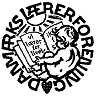 KredsNyt 						Nr. 3  juni 2015Skoleåret 2015/16Efter den ekstraordinære generalforsamling d. 11.6.2015 har Kreds 36 underskrevet en ny Lokalaftale om lærernes arbejdstid. Den træder i kraft fra 1. august 2015 og er toårig.
Se evt. også forrige KredsNyt  nr. 2 juni 2015 på hjemmesiden, vedr. små ændringer i aftalen ift. Indeværende skoleår.Lønaftalen (forhåndsaftalen) ser lidt anderledes ud end den tidligere aftale: Undervisningstillægget op til 750 timer er trukket ud af Fredensborgtillægget. Det er ikke forsvundet, men er erstattet af et centralt aftalt undervisertillæg, som ikke fremgår af den lokale aftale. Forhåndsaftalen indeholder nu kun de lokalt aftalte tillæg (akkordtillæg, øvrige arbejdstidsbestemte tillæg, tillæg for selvstyrende team og tidligere aftalte tillæg fra OK-08). Lokalaftale 2015-17 og lønaftale/forhåndsaftale er begge tilgængelige på Kredsens hjemmeside – www.kreds36.dk 
Sygdom og ferieMan kan få erstatningsferie, hvis man bliver syg, efter ferien er begyndt – dog ikke de første 5 dage efter sygemeldingen er afgivet. Hvis man ikke har optjent ret til fuld ferie (25 dage) nedsættes de 5 dage forholdsmæssigt.Hvis man er syg (lægeerklæring) inden den planlagte ferie, og sygdommen fortsætter ind i den planlagte ferie, så kan man få erstatningsferie for de dage, man har været syg,Hvis man bliver syg i eller før ferien, er det vigtigt, at man sygemelder sig korrekt. Hvis skolen er lukket, skal man kontakte Center for Personale og HR tlf. 72 56 50 00 - og vi anbefaler, at man først gør det pr. telefon og derefter sender en mail (personale@fredensborg.dk) med henvisning til telefonsamtalen, så man har en ”kvittering” på sygemeldingen.  Man skal dokumentere sygdommen med lægeerklæring, som man selv skal betale.Husk at kontakte skolen eller Center for Personale og HR, når du bliver rask igen.På skolen i ferienHvis du af en eller anden grund ønsker at befinde dig på skolen i ferien skal du være opmærksom på, at du ikke er dækket af arbejdsskadeforsikringen, hvis du kommer til skade på skolen.Kontakt med Kredsen i ferien Kredsen kan kontaktes pr. mail 036@dlf.org i ferieperioden. Telefonsvareren vil blive aflyttet, og mailen vil blive tjekket et par gange om ugen. Kredskontoret åbner igen mandag d. 3. august.Rigtig god ferieAnnette Hansen-JacobsenKredsformand